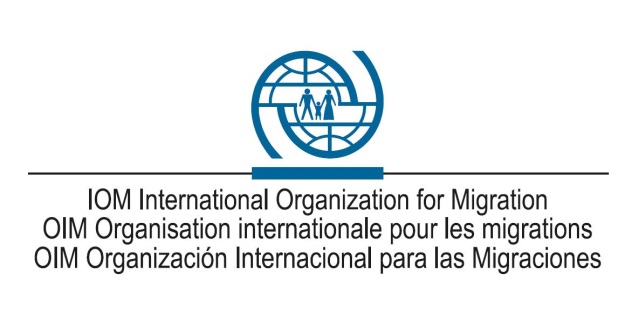 SVN: 07/10/016OPEN TO INTERNAL AND EXTERNAL CANDIDATESAnnex 2: Terms of ReferenceInterested candidates should send resumes, evidence of previous works and three references electronically to hruganda@iom.int by COB 10.11.2016Please include the POSITION TITLE and Reference number in the subject line of the email and ensure to send your attachments as one document in PDF and the title of your attachment should be your full names If you receive a notification of non-delivery of your email, please forward your application to iomkampala@iom.intOnly Shortlisted candidates will be contacted.I. Position InformationI. Position InformationI. Position InformationPosition titlePosition gradeDuty stationAdministrative Clerk G3Kampala, UgandaAdministrative Clerk G3Kampala, UgandaAppointment typeSSTSSTPosition rated on Reports directly toSenior Project Assistant SSCoSSenior Project Assistant SSCoSVacancy-specific informationVacancy-specific informationVacancy-specific informationEstimated closing dateEstimated start datePosting channelOpen to First and Second-Tier CandidatesOpen to First and Second-Tier CandidatesComplete WBS (up to the 5th level)II. Organizational Context and ScopeII. Organizational Context and ScopeII. Organizational Context and ScopeIOM in Uganda, is implementing the project “Strengthening Social cohesion and community stabilization in slum populations”. The project aims to address the root causes of inter communal conflict in slum populations by addressing sources of grievances and by strengthening community cohesion around shared development assets. The project will provide employment opportunities and basic local services, as well as preventing conflict in marginalized communities in urban slums of Uganda. Under the direct supervision of the Senior Project Assistant and overall supervision of the project manager, the incumbent will assist the implementing partner and will undertake the following functions;IOM in Uganda, is implementing the project “Strengthening Social cohesion and community stabilization in slum populations”. The project aims to address the root causes of inter communal conflict in slum populations by addressing sources of grievances and by strengthening community cohesion around shared development assets. The project will provide employment opportunities and basic local services, as well as preventing conflict in marginalized communities in urban slums of Uganda. Under the direct supervision of the Senior Project Assistant and overall supervision of the project manager, the incumbent will assist the implementing partner and will undertake the following functions;IOM in Uganda, is implementing the project “Strengthening Social cohesion and community stabilization in slum populations”. The project aims to address the root causes of inter communal conflict in slum populations by addressing sources of grievances and by strengthening community cohesion around shared development assets. The project will provide employment opportunities and basic local services, as well as preventing conflict in marginalized communities in urban slums of Uganda. Under the direct supervision of the Senior Project Assistant and overall supervision of the project manager, the incumbent will assist the implementing partner and will undertake the following functions;III. Responsibilities and AccountabilitiesIII. Responsibilities and AccountabilitiesIII. Responsibilities and AccountabilitiesProvide clerical assistance in the day-to-day finance and administrative support to the implementing partner including administrative, financial and logistical support, to support timely implementation of project activities; Maintain and update filing systems for project documents;Draft routine correspondencesProvide logistical assistance to the project manager and the project team in the organization of meetings, trainings and workshops. Liaise with relevant stakeholders to coordinate the attendance of relevant officials at meetings, trainings and workshops; Prepare, submit, and follows up on payment/purchase requests, funds transfers relevant to the project;Perform other duties as assignedProvide clerical assistance in the day-to-day finance and administrative support to the implementing partner including administrative, financial and logistical support, to support timely implementation of project activities; Maintain and update filing systems for project documents;Draft routine correspondencesProvide logistical assistance to the project manager and the project team in the organization of meetings, trainings and workshops. Liaise with relevant stakeholders to coordinate the attendance of relevant officials at meetings, trainings and workshops; Prepare, submit, and follows up on payment/purchase requests, funds transfers relevant to the project;Perform other duties as assignedProvide clerical assistance in the day-to-day finance and administrative support to the implementing partner including administrative, financial and logistical support, to support timely implementation of project activities; Maintain and update filing systems for project documents;Draft routine correspondencesProvide logistical assistance to the project manager and the project team in the organization of meetings, trainings and workshops. Liaise with relevant stakeholders to coordinate the attendance of relevant officials at meetings, trainings and workshops; Prepare, submit, and follows up on payment/purchase requests, funds transfers relevant to the project;Perform other duties as assignedMission-specific tasks Mission-specific tasks Mission-specific tasks IV. Required Qualifications and ExperienceIV. Required Qualifications and ExperienceIV. Required Qualifications and ExperienceEducationEducationEducationMinimum of High School Degree/ Certificate with 3 years’ experience or Diploma/ Certificate with 1 years’ experience in Business Administration. Minimum of High School Degree/ Certificate with 3 years’ experience or Diploma/ Certificate with 1 years’ experience in Business Administration. Minimum of High School Degree/ Certificate with 3 years’ experience or Diploma/ Certificate with 1 years’ experience in Business Administration. ExperienceExperienceExperienceThree years (one year for applicants with Bachelor’s Degree) of relevant experience in a similar capacity. Relevant experience working with and providing support to community based organizations;Understanding of grants management;Experience working with youth;Excellent organizational, communication and report writing skills;Proficiency with Microsoft Office applications (Word, excel, power point);Demonstrates ability to take initiative, work in a team and work with minimal supervision.Three years (one year for applicants with Bachelor’s Degree) of relevant experience in a similar capacity. Relevant experience working with and providing support to community based organizations;Understanding of grants management;Experience working with youth;Excellent organizational, communication and report writing skills;Proficiency with Microsoft Office applications (Word, excel, power point);Demonstrates ability to take initiative, work in a team and work with minimal supervision.Three years (one year for applicants with Bachelor’s Degree) of relevant experience in a similar capacity. Relevant experience working with and providing support to community based organizations;Understanding of grants management;Experience working with youth;Excellent organizational, communication and report writing skills;Proficiency with Microsoft Office applications (Word, excel, power point);Demonstrates ability to take initiative, work in a team and work with minimal supervision.V. LanguagesV. LanguagesV. LanguagesRequired (specify the required knowledge)Required (specify the required knowledge)AdvantageousEnglish (fluent)English (fluent)Working knowledge of other UN languages.VI. CompetenciesVI. CompetenciesVI. CompetenciesThe incumbent is expected to demonstrate the following competencies:BehavioralAccountability-Follows all relevant procedures, processes, and policies; Meets deadline, cost, and quality requirements for outputs; Monitors own work to correct errorsClient Orientation – works effectively well with client and stakeholders; Effectively interfaces with government officials of appropriate level on matters related to substantive migration issues and the work of IOMContinuous Learning – promotes continuous learning for self and others; Demonstrates interest in improving relevant skills; Demonstrates interest in acquiring skills relevant to other functional areasCommunication – listens and communicates clearly, adapting delivery to the audience; Writes clearly and effectively, adjusting wording to the intended audienceCreativity and Initiative – actively seeks new ways of improving programmes or services; Actively seeks new ways of improving programmes or services ; Proactively develops new ways to resolve problemsLeadership and Negotiation – develops effective partnerships with internal and external stakeholders; Convinces others to share resourcesPlanning and Organizing - plans work, anticipates risks, and sets goals within area of responsibility; Identifies risks and makes contingency plans; Adjusts priorities and plans to achieve goals; Allocates appropriate times and resources for own work and that of team membersProfessionalism -  displays mastery of subject matter; Effectively applies knowledge of migration issues within organizational context; Persistent, calm, and polite in the face of challenges and stressTeamwork – contributes to a collegial team environment; incorporates gender related needs, perspectives, concerns and promotes equal gender participation; Contributes to, and follows team objectives; Seeks input and feedback from othersTechnological Awareness - displays awareness of relevant technological solutions; Proactively identifies and advocates for cost-efficient technology solutionsTechnicalEffectively applies knowledge of migration issues within organizational contextThe incumbent is expected to demonstrate the following competencies:BehavioralAccountability-Follows all relevant procedures, processes, and policies; Meets deadline, cost, and quality requirements for outputs; Monitors own work to correct errorsClient Orientation – works effectively well with client and stakeholders; Effectively interfaces with government officials of appropriate level on matters related to substantive migration issues and the work of IOMContinuous Learning – promotes continuous learning for self and others; Demonstrates interest in improving relevant skills; Demonstrates interest in acquiring skills relevant to other functional areasCommunication – listens and communicates clearly, adapting delivery to the audience; Writes clearly and effectively, adjusting wording to the intended audienceCreativity and Initiative – actively seeks new ways of improving programmes or services; Actively seeks new ways of improving programmes or services ; Proactively develops new ways to resolve problemsLeadership and Negotiation – develops effective partnerships with internal and external stakeholders; Convinces others to share resourcesPlanning and Organizing - plans work, anticipates risks, and sets goals within area of responsibility; Identifies risks and makes contingency plans; Adjusts priorities and plans to achieve goals; Allocates appropriate times and resources for own work and that of team membersProfessionalism -  displays mastery of subject matter; Effectively applies knowledge of migration issues within organizational context; Persistent, calm, and polite in the face of challenges and stressTeamwork – contributes to a collegial team environment; incorporates gender related needs, perspectives, concerns and promotes equal gender participation; Contributes to, and follows team objectives; Seeks input and feedback from othersTechnological Awareness - displays awareness of relevant technological solutions; Proactively identifies and advocates for cost-efficient technology solutionsTechnicalEffectively applies knowledge of migration issues within organizational contextThe incumbent is expected to demonstrate the following competencies:BehavioralAccountability-Follows all relevant procedures, processes, and policies; Meets deadline, cost, and quality requirements for outputs; Monitors own work to correct errorsClient Orientation – works effectively well with client and stakeholders; Effectively interfaces with government officials of appropriate level on matters related to substantive migration issues and the work of IOMContinuous Learning – promotes continuous learning for self and others; Demonstrates interest in improving relevant skills; Demonstrates interest in acquiring skills relevant to other functional areasCommunication – listens and communicates clearly, adapting delivery to the audience; Writes clearly and effectively, adjusting wording to the intended audienceCreativity and Initiative – actively seeks new ways of improving programmes or services; Actively seeks new ways of improving programmes or services ; Proactively develops new ways to resolve problemsLeadership and Negotiation – develops effective partnerships with internal and external stakeholders; Convinces others to share resourcesPlanning and Organizing - plans work, anticipates risks, and sets goals within area of responsibility; Identifies risks and makes contingency plans; Adjusts priorities and plans to achieve goals; Allocates appropriate times and resources for own work and that of team membersProfessionalism -  displays mastery of subject matter; Effectively applies knowledge of migration issues within organizational context; Persistent, calm, and polite in the face of challenges and stressTeamwork – contributes to a collegial team environment; incorporates gender related needs, perspectives, concerns and promotes equal gender participation; Contributes to, and follows team objectives; Seeks input and feedback from othersTechnological Awareness - displays awareness of relevant technological solutions; Proactively identifies and advocates for cost-efficient technology solutionsTechnicalEffectively applies knowledge of migration issues within organizational contextNotesNotesNotesInternals of the Organization and NMS candidates, as well as external female candidates, will be considered as first-tier candidates. This vacancy is also open to second-tier candidates.The appointment is subject to funding confirmation.Internals of the Organization and NMS candidates, as well as external female candidates, will be considered as first-tier candidates. This vacancy is also open to second-tier candidates.The appointment is subject to funding confirmation.Internals of the Organization and NMS candidates, as well as external female candidates, will be considered as first-tier candidates. This vacancy is also open to second-tier candidates.The appointment is subject to funding confirmation.